UitNODIGING voor alle leden van de RCH en de AOCN:De ‘NAJAARSRIT’ op 30 september vanuit ALMELO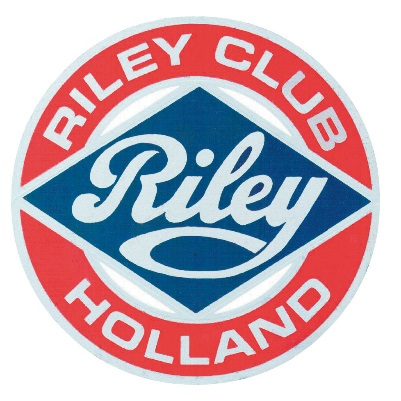 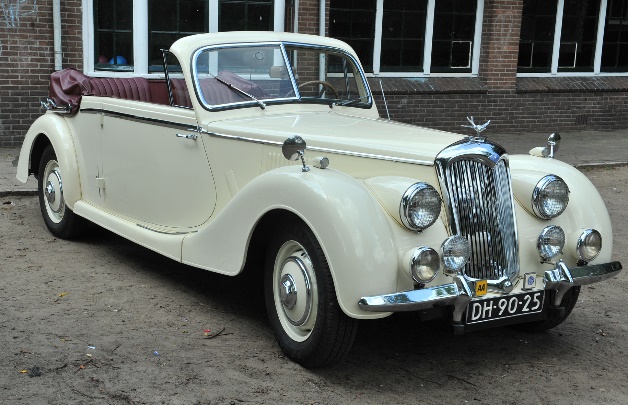 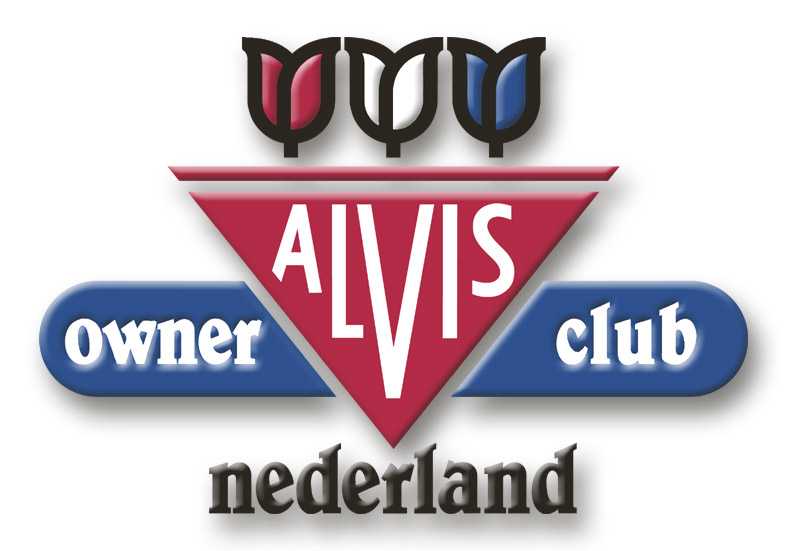 Orly en Menno von Brucken Fock heten alle leden van de 		Riley Club Holland en de Alvis Owner Club Nederland welkom op:Zondag 30 september vanaf 9.30 uur; adres is Bornsestraat 102, 7607 KT Almelo.Parkeren op eigen terrein of bij de ‘buren’ op nummer 96-98.Programma:09.30 – 10.45 uur:	Ontvangst met koffie, thee en gebak/krentenwegge11.00 – 11.15 uur: Vertrek voor de Najaarsrit deel 112.45 – 14.15 uur: lunch op idyllische locatie (eigen kosten)14.15 – 14.30 uur: Vertrek voor de Najaarsrit deel 216.30 – 19.30 uur: BBQ buffet nabij HEINO (vlak bij Zwolle); prijs p.p. +/- €30,- all-inAANMELDEN bij Menno von Brucken Fock: almeloord@outlook.com of via 06-10518064Voor enkele ‘’stellen” of eenlingen slaapgelegenheid bij ons thuis vooraf en/of nadienOvernachten in Theaterhotel Almelo (www.theaterhotel.nl) of in een naburig gelegen hotel, B&B of bij uw vrienden/bekendenU maakt kennis met Twente en omgeving via een toertocht zonder tijdsdrukBewaakte en overdekte (nacht)stalling mogelijk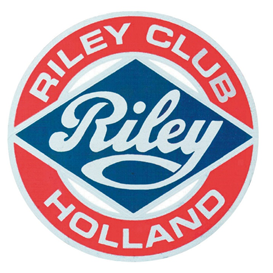 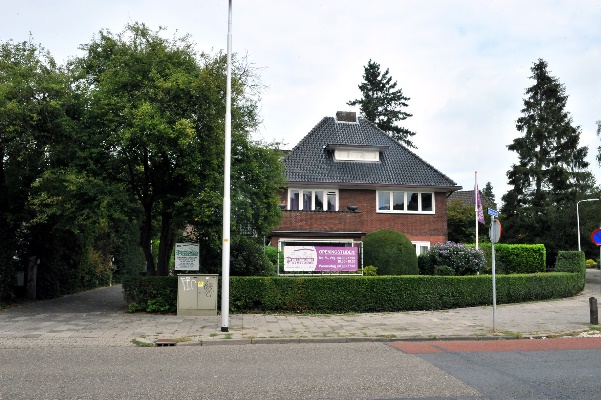 AANMELDINGSFORMULIERNaam bestuurder/contactpersoon	:Aantal deelnemers incl. bestuurder	:E-mailadres contactpersoon		:Telefoonnummer contactpersoon	:Neemt deel aan BBQ buffet		:	JA / NEEIk/wij willen graag blijven slapen op Bornsestraat 102 van 29/9 – 30/9: 	JA / NEE *Ik/wij willen graag blijven slapen op Bornsestraat 102 van 30/9 – 1/10: 	JA / NEE ** Wie het eerst komt ………AANMELDEN bij Menno von Brucken Fock: almeloord@outlook.com of via 06-10518064Ook voor nadere informatie mag u mij gerust mailen of bellen. 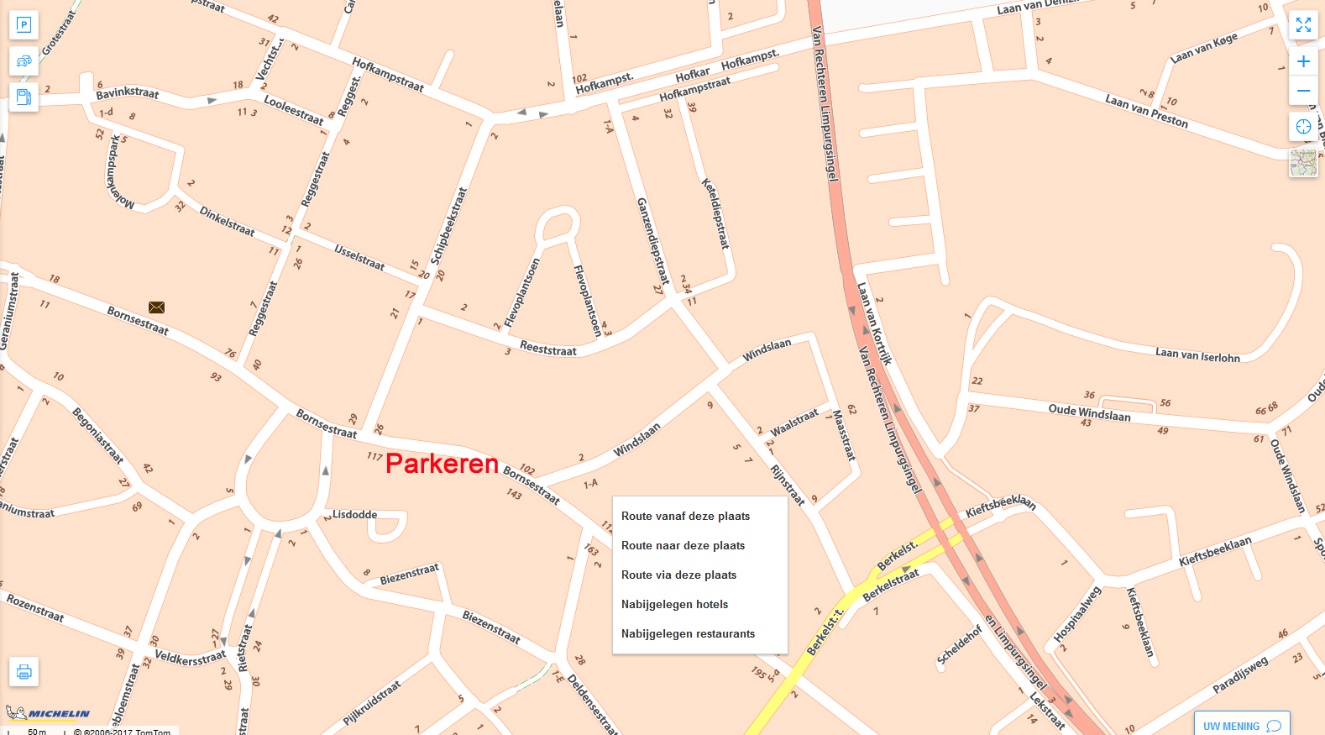 